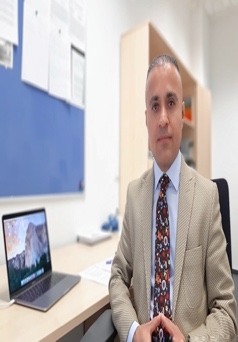 Current Postgraduate (PhD,  M.Sc., & Academic Diploma) Supervision                                                              Academic NetworkPersonal InformationPersonal InformationPersonal InformationPersonal InformationName:Idrees Mousa MohammedAddress:KRG- IraqPlace & Date of BirthPhone. No.07504715962Marital Status:University E-mailidrees.mousa@uod.ac		Employment Information		Employment InformationProfession:Faculty memberScientific Title & Acquiring  Date:Assistant lecturer15/8/2013Job Title:Teaching staffAcademic & Scientific Degrees Academic & Scientific Degrees Academic & Scientific Degrees Academic & Scientific Degrees DegreeBachelorMasterPhDUniversity NameDuhokWarsawJenaDegree  granting countryIraqPolandGermanyDate of acquiring  degree200720112022Title of Master ThesisRed Lines and Red Carpets: Turkey’s Policy Towards Iraqi Kurdistan RegionRed Lines and Red Carpets: Turkey’s Policy Towards Iraqi Kurdistan RegionRed Lines and Red Carpets: Turkey’s Policy Towards Iraqi Kurdistan RegionSpecializationInternational RelationsInternational RelationsInternational RelationsTitle of PhD DissertationThe Emergence of the State: A Comparative Analysis of Kosovo and South SudanThe Emergence of the State: A Comparative Analysis of Kosovo and South SudanThe Emergence of the State: A Comparative Analysis of Kosovo and South SudanSpecializationPolitical SciencePolitical SciencePolitical ScienceTeaching ExpertiseTeaching ExpertiseTeaching ExpertiseTeaching ExpertiseTeaching ExpertiseFromToScientific TitleUniversity NameGiven(taught)Subject MaterialsFeb.2023June 2023Assistant lecturerDuhok Political CommunicationJan.2023May 2023Assistant lecturerDuhokGlobalizationOct.2023Jan.2023Assistant lecturerDuhokCommunicationOct.2013May 2013Assistant lecturerDuhokInternational RelationsOct.2014May 2014Assistant lecturerDuhokInternational RelationsManagerial Expertise  Managerial Expertise  Managerial Expertise  Name of the University or InstitutionToFromUniversity of DuhokAugust 2015August 2012Authored Translated Books  Authored Translated Books  Authored Translated Books  DatePlace of PublicationName of the Book (title)1/1/2023Springer, GermanyThe Emergence of the State: A Comparative Analysis of Kosovo and South SudanScientific Researches Scientific Researches Scientific Researches DatePlace of Publication Research title1/6/2011Alternatives, TurkeyTurkey and Iran Rivalry on SyriaEssaysEssaysEssaysDatePlace of PublicationName of the Essay (title)Conferences & WorkshopsConferences & WorkshopsConferences & WorkshopsDateType of Participation Conference – WorkShop 2021Paper presentationGovernance of Public Policies During and After Conflicts in the Middle East, Doha Institute for Graduate Studies, Qatar2019Paper presentationThe International Workshop: Kurdistan in International and Regional Affairs, The Lebanese French University, Iraq2019Paper presentationEU-Asia Relations Revisited, Jena University and Yonsei University, GermanyNo. Student NameUniversity – College and Departmentofficial Order No. & DateThesis Title123Syndicate or Organizations MembershipSyndicate or Organizations MembershipKind of MembarshipName of Organization or SyndicateWebsite NameLinkGoogle Scholarhttps://scholar.google.com/citations?user=zRx2Z1QAAAAJ&hl=en&oi=sraResearch Gate